Actes de Colloque – Journée des Chercheurs en Haute Ecole (2020-2021) La Recherche Appliquée en Haute ÉcoleConsignes pour la rédaction et la soumission des articlesRecommandations générales et calendrierLes actes de colloque sont une manière de restituer la communication orale/poster que vous avez présentée lors de la Journée des Chercheurs en Haute Ecole (JdCHE) 2020-2021. Ils vous permettent également de développer davantage certains aspects théoriques, conceptuels, méthodologiques, analytiques que vous auriez présentés de manière limitée à la JdCHE.Nous demandons aux auteur.es de respecter scrupuleusement les consignes données dans la feuille de style intitulée « Stylesheet JdCHE ». Le respect de ces consignes permettra de procéder à la mise en forme de l’ensemble des articles de manière optimale. Au cas où celles-ci ne seraient pas respectées, les éditeurs se réservent le droit de retourner le manuscrit pour en demander une version remaniée. 14/12/20 : le titre, les 5 mots-clés, le domaine de recherche et la langue de rédaction (FR/AN) doivent parvenir à jdche@synhera.be au plus tard le 14 décembre 2020. Le résumé de votre communication orale/poster sera utilisé pour recruter des expert.es qualifié.es pour la relecture de votre article. Attention, vous devrez retravailler ce résumé de communication pour en faire un abstract d’article scientifique pour la soumission du 1er avril 2020.01/04/21 : les soumissions complètes et anonymisées (première version) doivent être envoyées par e-mail à jdche@synhera.be au plus tard le 1er avril 2021. Dans ce document, l’abstract aura été raccourci à 200 mots. Dans le corps du message envoyé, les informations suivantes seront référencées :Nom.s de l’/des auteur.es :Affiliation.s :E-mail.s :Titre complet de l’article :Abstract (200 mots + 5 mots-clés) :Langue de rédaction : FR/ANNombre exact de pages (titres et références bibliographiques inclus) :07/10/21 : les articles révisés (version définitive) en fonction des commentaires des relecteur.rices seront à renvoyer à jdche@synhera.be au plus tard le 7 octobre 2021. Les commentaires de ces dernie.res vous seront parvenus le 25 juin 2021.Synthèse des dates à retenir :Recommandations rédactionnelles et stylesheetVotre article fera environ 8 à 10 pages (titre et bibliographie inclus).Téléchargez la feuille de style Stylesheet JdCHE.docx sur votre ordinateur et enregistrez-la. Renommez ce document selon la nomenclature suivante : nomauteur_JdCHE2020.docx ou nom1_nom2_JdCHE2020.docx en cas d’auteurs multiples. Lorsque vous rédigez votre texte, il vous est demandé de respecter strictement les formats pré-établis par la feuille de style. Nous vous prions de ne pas modifier vous-même le menu des Styles.Exemple : si vous souhaitez insérer un titre de niveau 1, il vous suffit de cliquer sur « Titre 1 » dans l’onglet « Accueil » du menu de Word. La mise en forme de ce titre ressemblera à : 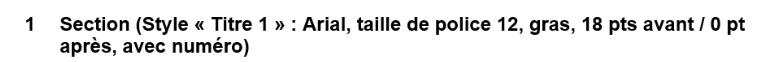 Le titre basé sur ce style ressemblera, par exemple, à :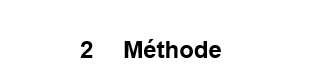 Quel style pour quel paragraphe ?Notes de bas de pageDes notes de bas de page peuvent être insérées dans le document via l’onglet « Références » et « Insérer une note de bas de page ». Vérifiez que vos notes de bas de page sont correctement mises en forme (police 10, justifié). Les références aux auteurs doivent se trouver dans le corps du texte et non pas en note de bas de page.Conventions typographiquesLes mots empruntés à une langue étrangère doivent être indiqué en italique et, si besoin, être suivis de leur traduction entre parenthèses et entre guillemets simples : translation (‘traduction’). Les expressions suivantes seront également en italique : etc., cf., et al., infra, op. cit., ibid., vs.Les citations courtes devront apparaître dans le corps du texte, entre guillemets « ». Les citations de plus de trois lignes seront mises en forme avec le style prédéfini nommé « Citation ».Les mises en évidence peuvent être utilisées avec parcimonie en utilisant le gras ou le soulignement.Références aux auteursLes références aux auteurs doivent se trouver dans le corps du texte et non pas en note de bas de page. Dans le corps du texte, elles doivent apparaître de la manière suivante : Comme l’a démontré Berndt, xxx (2002 : 9). 	ou 	Comme l’a démontré Berndt (2002 : 9), xxxS’il y a deux auteurs, la référence doit apparaître de la manière suivante dans le corps du texte :Berndt & Keefe (1995 : 1312)S’il y a plus de deux auteurs, la première mention à la référence doit inclure tous les auteurs. Les références suivantes seront ensuite simplifiées :Corazzo, Harland, Honnor & Rigley (2019)Corazzo et al. (2019)La référence complète, contenant les noms et initiales de prénoms de tous les auteurs se trouvera en fin de texte, dans la section non numérotée « Références bibliographiques ».Références bibliographiquesLes références seront répertoriées en fin d’article, par ordre alphabétique, dans une section non numérotée appelée « Références bibliographiques » (voir feuille de style). Chaque référence se terminera par un point.Si une source n’a pas d’auteur connu, la référence bibliographique doit commencer par le titre. Si l’auteur indiqué n’est pas une personne mais une institution, le nom de cette dernière sera repris au lieu du nom de l’auteur.Si la date de publication n’est pas connue, il faut indiquer la mention « s.d. » à la place de l’année de publication.Vous trouverez ci-dessous des exemples des principales sources documentaires.Article de périodiqueNom, Initiale du prénom. (Année de publication). Titre de l’article. Nom de la revue, numéro de la revue (n° du volume), numéros des pages, doi si existant.N.B. : quand il y a plusieurs auteurs, il faut garder la même structure (Nom, Initiale du prénom) et séparer l’avant-dernier et le dernier auteur par « & ».Murray, R. W. & Vennemann, T. (1983). Sound change and syllable structure in Germanic phonology. Language 59(3), 514-528, doi:10.1108/03090560710821161.Ouvrage/MonographieNom, Initiale du prénom. (Année de publication). Titre de l’ouvrage. Ville : Éditeur.Barlow, M. & Kemmer, S. (2000). Usage-based Models of Language. Stanford CA : CSLI Publications.Pour un ouvrage collectif, il faut indiquer (ed.) ou (eds.) :Nom, Initiale du prénom. (Année de parution). Titre : sous-titre. In Prénom Nom (eds.), Titre. Lieu d’édition : Éditeur, pages.Lahiri, A. (ed.). (2000). Analogy, leveling, markedness : Principles of change in phonology and morphology. Berlin : Mouton de Gruyter.McCarthy, J. J. &  Prince, A.S. (1999). Prosodic morphology. In John A. Goldsmith (ed.), Phonological theory : The essential readings. Malden, MA & Oxford : Blackwell, 238-288.Page webNom, Initiale du prénom. (Date de publication). Titre de la page [format si nécessaire]. Issu de : http://adressedusiteweb.be (date de consultation).Eco, U. (2015). How to write a thesis [PDF]. Issu de : https://www.researchgate.net/...How_to_write_a_thesis/.../
Umberto+Eco-How+to+Write+... (consulté le 13/11/19).Titre de la page web. (Date de publication). Issu de : http://adressedusiteweb.be (date de consultation).Spotlight Resources. (s.d). Issu de : https://owl.purdue.edu/owl/about_the_owl/owl_information/spotlight_
resources.html (consulté le 13/11/19).Réseau SocialNom, Initiale du prénom [nom réseau]. (Date de publication). http://adressedusiteweb.be (date de consultation).Purdue University Writing Lab [page Facebook]. (s.d.). https://www.facebook.com/PurdueUniversityWritingLab/ (consulté le 13/11/19).Article en ligne (presse,…)Nom, Initiale du prénom. (Date de publication). Titre de l’article. Titre du journal. Issu de : http://adressedusiteweb.be (date de consultation).Parker-Pope, T. (06/05/08). Psychiatry handbook linked to drug industry. The New York Times. Issu de : https://well.blogs.nytimes.com/ (consulté le 05/09/15).Vidéo en ligneNom, Initiale du prénom. (Date de publication). Titre [vidéo]. Issu de : http://adressedusiteweb.be (date de consultation).PBSoffbook. (03/10/03). How to be creative [vidéo]. Issu de :  https://www.youtube.com/watch?v=weIQIthC3Ks (consulté le 14/10/19).Base de donnéesInstitution. (Année de publication). Titre [type de document]. Issu de : http://adressedusiteweb.be (date de consultation).United States Department of Housing and Urban Development. (2008). Indiana income limits [base de données]. Issu de : https://www.huduser.org/Datasets/IL/IL08/in_fy2008.pdf (consulté le 09/11/19).Donnée graphique (carte interactive, diagramme,…)Institution. (Année de publication). Titre [type de données et forme du document]. Issu de : http://adressedusiteweb.be (date de consultation). Solar Radiation and Climate Experiment. (2007). Solar Spectral Data Access from the SIM, SOLSTICE, and XPS Instruments [diagramme spectral du SORCE du 8/05/08]. Issu de https://lasp.colorado.edu/cgi-bin/ion-p?page=input_data_for_ spectra.ion (consulté le 13/11/19).Rapport techniqueNom, Initiale du prénom. (Année de publication). Titre. Université/Département/Laboratoire. Numéro de rapport.Finnegan, J.M., Borges, R. & Wightman, R.M. (1995). Comparison of cytosolic Ca2+ and exocytosis responses from single rat and bovine chromaffin cells. Department of Chemistry, University of North Carolina. ONR-TR-11.SlidesNom, Initiale du prénom. (Année de publication). Titre [type de document]. Issu de : http://adressedusiteweb.be (date de consultation). Roberts, K. F. (1998). Federal regulations of chemicals in the environment [slides PowerPoint]. Issu de : https://siri.uvm.edu/ppt/40hrenv/index.html (consulté le 13/11/19).Programme et logicielNom, Initiale du prénom. (Année de création). Titre (version) [type de source]. Issu de : http://adressedusiteweb.be.Hayes, B., Tesar, B. & Zuraw, K. (2003). OTSoft : Optimality Theory Software (version 2.1) [logiciel]. Issu de : https://www.linguistics.ucla.edu/people/hayes/otsoft/. Anonymisation des articlesToutes les auto-références seront anonymisées dans la version à envoyer pour le 1er avril 2021. Par exemple, dans l’article soumis aux actes des colloque de la JdcHE 2020-2021, l’auteur Dupont ne pourra faire référence de manière explicite à sa propre publication Dupont (2018). Cette référence sera remplacée par [Auteur 2018] partout dans le texte. Toutes les publications nommant l’auteur de l’article soumis devront également être retirées entièrement de la section « Références bibliographiques ».Après la révision de votre article par les deux relecteur.rices, vous aurez l’occasion de retravailler le document ; les auto-références pourront alors être replacées dans le texte et dans la bibliographie.ContenuL’article soumis inclura toujours, outre un cadre théorique/un état de l’art bien construit, la question de recherche posée. Si la recherche décrite est de nature théorique, les positionnements épistémologiques, méthodologiques et les approches mobilisés seront abordés. Les conclusions et potentielles perspectives/applications seront incluses. Enfin, une réflexion sera menée afin d’établir dans quelle mesure les enseignements/concepts/notions développé.es peuvent être transposables à d’autres contextes, ou éclairer ces derniers.Si la recherche a inclus une récolte de données, la méthode sera explicitée et nourrie des références nécessaires, et les résultats seront présentés et analysés à la lumière de la littérature existante. Enfin, une discussion des résultats ainsi que les perspectives d’amélioration ou de poursuite du projet seront abordées. Notez qu’une réflexion (sur des concepts théoriques, des aspects méthodologiques, etc.) peut être menée de façon plus approfondie que lors de la présentation orale/poster, par exemple suite à des discussions avec le public menées à la JdCHE.Quand ?Quoi ?14/12/20Soumission titre, 5 mots-clés, domaine de recherche, langue de rédaction01/04/21Soumission article complet et anonymisé (première version)25/06/21Notification d’acceptation/modification/rejet aux auteurs (basée la relecture en double aveugle)07/10/21Soumission article complet et révisé en fonction des commentaires des relecteur.rices (version définitive)Type de paragraphe/de titre/…Style à appliquerTitre de l’articleTitreAbstractAbstractSection (1)Titre 1Sous-section (1.1)Titre 2Sous-sous-section (1.1.1)Titre 3Paragraphe NormalExemplesNormal (mais numérotés (1), (2),…)Tableaux et graphiquesNormal (mais centrés)Citations longuesCitationRemerciementsRemerciementsRéférences bibliographiquesTitre bibliographie